Study: TikTok Ads Drive Higher Intent, EngagementTikTok ads drive higher response intent and engagement than promotions on other social platforms, according to a study from TikTok with Neuro-Insight, which analyzed the neuro responses of 57 people ages 18-35. The research also found that TikTok TopView and In-Feed ads had significantly higher memorability than TV spots and digital video. 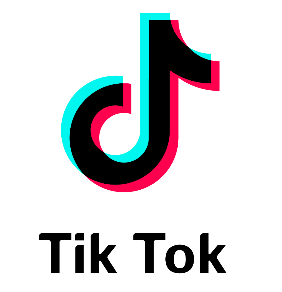 Social Media Today 7.19.21https://www.socialmediatoday.com/news/tiktok-ads-see-higher-emotional-response-according-to-new-report/603581/